DEN OTEVŘENÝCH DVEŘÍZákladní školy Těšetice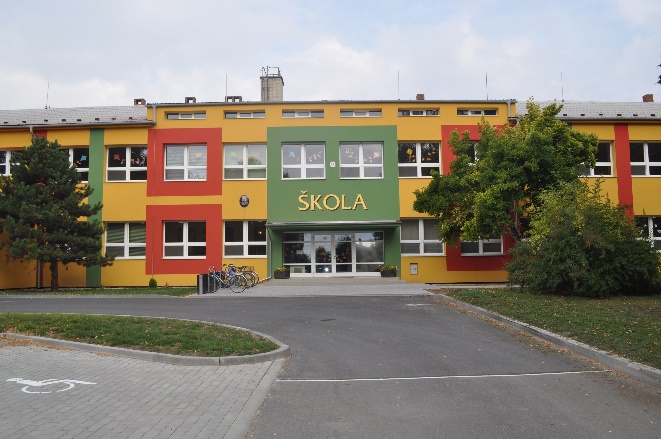 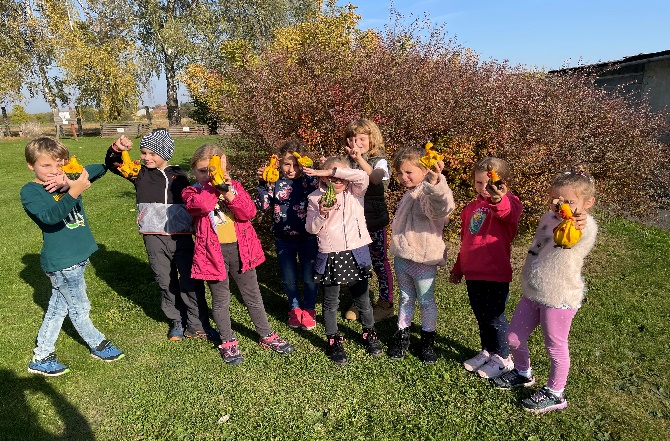 Zveme Vás na den otevřených dveří v úterý 15. listopadu 2022 od 16.00 do 17.30 hodinProgram:prohlídka školy, školní družiny a odborných učebeninformace o zápisu dětí do 1. ročníkuosobní setkání s ředitelkou školy a učitelinahlédnutí do výtvarných dílničekdrobné dárky pro dětiProč zapsat dítě do 1. třídy právě k nám?Jsme škola rodinného typuNabízíme klidné a přátelské prostředí v méně početných třídáchZapojení žáků do sportovních projektůŠiroká nabídka kroužků-keramika, kroužek gymnastiky, výuka hry na hudební nástroj, kroužek florbalu, příprava žáků na přijímací zkoušky aj.Těší se na Vás kolektiv zaměstnanců Základní školy a mateřské školy Těšetice, 783 46, příspěvkové organizace